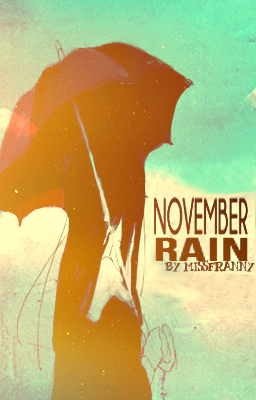 November Rain ☂Prologue ☂*Plok*Tinignan ko yung gilid ng bintana ng kotse ko. Umuulan na naman.. naalala ko na naman siya.Sino siya?Sabi nila namatay na daw siya. Not literaly, but figuratively. Sabi nila tuwing araw daw ng mga patay lalabas na lang daw siya ng bahay nila na umiiyak papunta sa may isang parte ng Maynila. Doon siya patuloy na umiiyak.Walang nakakaalam kung bakit. Pero ako alam ko. Alam ko kung bakit. Natuwa pa nga ako noong nalaman kong kahit sa bagong buhay niya.. parte pa rin ako sa mga bagong ala-ala niya.Pero kahit alam ko na parte ako sa mga bago niyang ala-ala. Nalulungkot pa rin ako kasi.. ..kahit anong gawin ko. Mananatili pa rin akong isang alaala sa kanya. Isang alaalang kahit kailan ay hindi niya maalala kung bakit pilit pa rin niyang inaalala.| NOVEMBER | I'll always remember this memory of us under the rain..| RAIN | ..even if she doesn't.First Raindrop ☂November 1, 2019.I've always loved the rain. No.. really. I do and I always will. Remembering that one moment in my life when I was happiest under the rain. Ngayon.. umuulan na naman. November 1 pa naman ngayon at imbis na puntahan ko ang puntod ng mga magulang ko nandito ako sa loob ng kotse tinitignan sa malayo ang babaeng  nakasama ko noong pinakamasaya ako sa ilalim ng ulan. Inaalala ko uli yung moment na yun ng nakangiti. Naalala ko pa.. 7 years ago.. in the same place. In the same day. Under the same rain. Our story started.***November 1, 2012.Naglalakad ako ngayon sa may sidewalk papunta sa sementeryo kung saan nakaburol ang pareho kong magulang na hindi ko rin alam na namatay na pala. Eh pake ko ba hindi ko rin naman sila kilala at pupuntahan ko lang din naman sila dahil inutusan ako ng lola ko na pumunta man lang kahit ngayon. Nakipagtalo pa nga ako sa kanya kaso sa huli nakumbinsi niya ako sa gusto niyang manyari.Kaya ngayon nandito ako.. at ang nakakainis pa doon ay ang ulan. Badtrip naman oh. Unang araw ng November umuulan? Ngayong araw na pinapabisita sa akin ng lola ko ang pareho kong magulang? Hindi na lang din niya ako sinamahan para naman hindi ako mag-isa dito naghahanap ng paraan para makapunta doon sa sementeryo na yun.Nakakabadtrip talaga.Kasalukuyan akong naghahanap ng pwedeng masilungan kaso wala talaga akong mahanap.. wala nga gaanong mga gusali dito sa napadparan ko at wala din namang ibang tao sa labas maliban na lamang doon sa mga street children at mga nagbebenta ng kung anu-ano man sa mga sasakyang dumaraan rito. Kung hindi lang kasi ako nabuko ng taxi driver na yun na wala akong pambayad edi sana nandoon na ako sa sementeryong yun, kahit pa umuulan siguro naman may pwede akong silungan doon."Badtrip talaga oh. Ba't pa kasi ako pinapabisita noong lola ko doon sa mga magulang ko. Patay na naman sila." bulong ko sa sarili ko ng sobrang inis. Nagmumukha na nga akong baliw dito."Buti ka nga may magulang pa na pwedeng bisitahin. Ako wala." tinignan ko naman yung sumagot sakin. Babae. Mas maliit pa sa akin at mukhang ka-age ko lang. Tulad ko, basang-basa na din siya ng ulan."Hindi ka ba nilalamig?" tanong ko sa kanya kasi napansin kong naka-white na sleeveless dress lang siya at nakapaa pa. Ang weird niya tignan.. sa unang tingin iisipin mong multo lang siya."Nilalamig. Umuulan kaya. Malamang sa malamang nilalamig ako." pambara niya sakin. "Eh ba't kasi ganyan suot mo. Umuulan na nga oh. Naka-paa ka pa. Nagmumukha kang multo diyan sa suot mo. Weirdo." sabi ko. Aaminin ko na hindi tama ang sinabi ko. Nababadtrip lang naman ako kaya nasabi ko yan. Nginitian niya lang ako ng isang matamis na ngiti. Ngiting na may tinatagong kalungkutan."Alam mo.. ang swerte mo nga at mabibisita mo pa magulang mo kahit patay na sila. Ako nga.." napatigil naman siya sa pagsasalita kaya tinignan ko uli siya. Hindi na siya nakangiti tulad ng kanina lang. Nakatingin lang siya ng diretso pero halata mo na malungkot siya. Kahit umuulan alam ko naman na umiiyak na siya."Gusto mo ng panyo?" pag-offer ko sa kanya. Tangga ko talaga eh umuulan na nga ng malakas tapos mag-oofer ako ng panyo? Shet lang."Gago umuulan nga. Ano magagawa ng panyo mo? Lika na nga samahan na kita sa puntod ng magulang mo.""Maka-gago ka ah." nginitian niya lang uli ako. Yung ngiting nagpalambot ng puso ko. Ambakla pakinggan pero totoo. Ngumiti din naman ako sa kanya. Sinabi ko sa kanya kung ano pangalan ng sementeryo na pupuntahan namin. Buti na lang alam niya kung saan. Malapit na lang din pala kaya naglakad na lang kami.Hinanap namin yung puntod  at pareho kaming umupo sa tapat habang pinagmamasadan ito. Naisip ko lang na ngayon ang unang beses na makakasama ko ang mga magulang ko. Six feet under pa sila sakin."O ngayon nababadtrip ka pa rin ba dahil napilitan ka lang bisitahin mga magulang mo?""Hindi.""Ano nararamdaman mo ngayon?""Hindi ko alam." tumayo na ako at naglakad palayo sa puntod na yun. Ang weird.. bakit parang ang lungkot ko? Ni isang beses hindi man lang naisip ng mga magulang ko na may anak sila tapos eto ako ngayon nalulungkot dahil sa dalawang tao na walang pakielam sakin? Tsk. Makaalis na nga lang. Sinabi lang naman ni lola na bisitahin ko lang naman. Wala naman siyang sinabing magtagal ako doon.. siguro naman sasaya na siya sa saglit na pagbisita ko sa kanila."Hoy san ka pupunta!" pagtawag niya sakin. Naglakad lang ako ng palayo sa kanya.. palayo sa puntod. Hindi ko na namalayan na nandito na pala ako sa kung saan kami unang nagkausap ni weird girl. Umuulan pa rin pala hanggang ngayon. "Ba't ka ba umalis kanina?!" nandito na din pala si weird girl sa tabi ko."Sabi lang naman ng lola ko bisitahin ko sila.""Pero kahit na! Magulang mo pa rin sila! Hindi mo ba alam kung gaano ka kaswerte na nakasama mo mga magulang mo kahit wala na sila!""Eh di ikaw na lang kaya bumisita sa kanila. Basta ako nagawa ko na ang utos ng lola ko kaya okay na ako." sagot ko sa kanya. Tinignan ko naman uli siya. Bumalik uli yung malungkot niyang mukha."Magulang mo pa rin sila. Next year bisitahin mo uli sila. Sasamahan kita.""Sino ka ba para sabihin yan sakin? Ni hindi ko nga alam pangalan mo.""Next year. Same day. Same place. Kung pupunta ka malalaman mo rin." ngumiti naman uli siya. Aaminin ko kahit umuulan na't lahat-lahat anganda niya tignan. Ang kaninang iniisip kong mukhang multo ay mukhang anghel na ngayon. Tinanggal ko ang tingin ko sa kanya at tumingin uli sa iba.Ang bipolar talaga ng babaeng to. Ngingiti tapos iiyak tapos ngingiti uli. Ugh. Anlaki niyang misteryo. Pero noong nakita ko siyang nakangiti para bang nagkaroon ako ng tinatawag nilang.. pure bliss. Ang nag-iisang emosyon na nadarama ko ay happiness lamang. Yung ngiti niya.. nakakadala ng emosyon. Sa ngayon pwede ko na ituring ang moment na to.. sa ilalim ng ulan.. ang pinakamasayang araw ko.Ngumiti ako sa thought na sa buong buhay ko isang ngiti lang pala ang makakapagpasaya dito ng lubos. Isang babaeng misteryoso. Sasagutin ko na sana siya kaso pagkatingin ko....wala na siya.Second Raindrop ☂Kung tatanungin niyo ako kung pumunta ba ako.. sabihin na lang natin na nalaman ko nga kung ano ang pangalan niya. Syempre nalaman niya rin pangalan ko.***November 1, 2013.It's been a year since that day happened. Nakapag-graduate na ako ng highschool at college student na din ako. Architecture ang kurso na kinuha ko. Sa loob ng isang taon andaming nangyari. Nagkaroon ako ng girlfriend pero nagbreak na din kami. Hindi ko na lang din ikekwento dahil wala rin naman itong kinalaman sa kung ano ang totoong ikekwento ko.Sinilip ko naman ang bintana at kitang-kita ko ang sinag ng araw. Mukhang hindi uulan ngayon ah? Buti naman. Last year kasi umulan. Tsk. Last year at this same day, I met this strange girl. Sabi niya sa akin pumunta daw ako sa lugar kung saan una kaming nagkausap ngayong araw para makilala ko siya.'Pupuntahan ko pa ba?' isip ko.Pero naisip ko din na baka pinagtitripan lang ako ng babaeng yun. Baka nga magmukha akong tangga doon kakahintay sa kanya. Kaya huwag na lang. Kaso naisip ko din na.. wala namang masama kung pumunta ako diba?Tsk. Bahala na nga lang. Matutulog na lang ako wala rin naman akong ibang pupuntahan dahil lahat naman ng mga kakilala ko may sari-sariling lakad ngayong araw."Hoy Kino! Kino apo! May bisita ka! Aba iho hindi mo sinasabi sakin na may jowa ka na pala! Naku--HOY KINO! GUMISING KA NA DYAN!" minulat ko ang mata ko at nakita ko si lola na may kasamang babae. Si si.. weird girl! Paano niya nalaman adress ko? Biglaan na lang nawala si lola at lumapit si weird girl sakin."Bakit hindi mo ako pinuntahan?" tumabi siya sakin sa kama ko at tinignan ako mata sa mata."HINDI MO BA ALAM NA BUONG ARAW KITANG HININTAY DOON?!" giniliti naman niya ang leeg ko. Hindi na ako makahinga at feeling ko mawawalan na ako ng malay.."HOY KINO GISING NA KAIN NA TAYO!" halos mahulog ako sa kama sa pagsigaw sakin ng lola ko. Shit. Panaginip lang pala yun. Dali-dali naman ako nagbihis ng panlakad at lumabas ng kwarto ko. Hindi pa naman siguro masyadong late para pumunta diba?"Iho san ka pupunta? Kain na tayo.""Lola may pupuntahan lang po ako.""Nako iho hindi pupwede! Alas'sais na at kakain pa tayo!""Bibisitahin ko po mga magulang ko." pagdeny ko. Alam ko naman na pagdating sa mga magulang ko papayagan niya ako anytime."Ay talaga iho? Samahan na kita!""Hindi na po kailangan lola. Mas gusto ko makasama sila ng mag-isa.""Ay ganun ba. Sige ingat ka na lang.""Bye po lola!" bineso-beso ako ni lola at lumabas na ako ng bahay. Buti na lang at hindi sumama si lola kundi baka maweirduhan rin siya kay weird girl. Naghanap na ako ng taxi papunta doon. Naalala ko last year noong pinalabas ako ng taxi kasi wala akong pambayad. Haha. Buti na lang ngayon meron. Last year kasi nakauwi lang ako kasi may nasakyan ako ng jeep. Nakalimutan ata ni manong na hindi pa ako nagbabayad.Noong malapit na yung taxi doon bumaba na ako at hinanap si weird girl. Wala pa naman akong nakikitang babaeng naka-white na dress at nakapaa. Tsk. Mukhang mahihirapan ata ako ngayon lalo na't madilim na."Hoy lalaki." lumingon ako doon sa nagsalita. Babae. Maypagka-brown ang buhok at medyo kulot ang dulo ng buhok niya. Naka-tshirt lang at naka-shorts. Ang ganda at sexy niya. Sobrang Chix. Anlakas ng dating niya sakin."Ah.. hello?""Naalala mo pa ba ako?""Ah.. oo naman." ngumiti naman ako sa kanya. Kahit sa totoo lang hindi. Maganda siya kaso medyo naweweirduhan ako sa kanya. Ganito ba talaga lahat ng babae dito? May pagka-weird?"Gago! Yung totoo kasi!" binatukan ako ng babae sa ulo. Shet. Ansaket. Para sa isang babae para siyang lalaki kung manapok. Hinimas-himas ko yung ulo ko kung saan niya ako binatukan. Baka magkabukol ako nito. Pero okay lang.. sa babae naman nanggaling.Binalik ko yung tingin ko sa kanya. Nakangiti siya sakin ngayon.. wait lang parang pamilyar yung ngiti niya."O? Naalala mo na ako?" nakangiti pa rin niyang sagot. What the.. siya si.."Seryoso ka ba? Ikaw yung weirdong babaeng yun?" kumunot noo niya at muntikan na niya akong batukan. Buti na lang naka-ilag ako."Hoy sadista ka din no!""Eh sa ako nga ito diba! Heh! Ikaw kasi pinaghintay mo ako! Siyam na oras kaya ako naghintay!" naguilty naman ako sa sinabi niya. Ganoon siya katagal naghintay?"Sorry naman. Akala ko kasi hindi ka darating.""Kapag ako ang nagsabi. Totoo. Oh bilis sasamahan na kita sa puntod ng itay at inay mo!" hinatak naman niya kamay ko papunta sa sementeryo. Akala ko pa man din isang babaeng nakaputing bestida at naka-paa na mahinhin ang maabutan ko. Yun pala isang babaeng sadista at tackless ang naabutan ko. Seryoso ba silang eto si weird girl from last year?Pagkarating namin doon sa sementeryo merong mga iba doon na mukhang magoovernight pa, may mga may naka-tent at kung anu-ano pa. Tapos si weird girl naman hinahatak-hatak pa din ako papunta doon sa puntod ng mga magulang ko. Para ngang siya ang anak kasi siya rin naman talaga ang may gustong pumunta dito.Sabay naman kaming umupo sa tapat ng puntod ng mga magulang ko. Bumalik na naman yung feeling noong huli kong bisita dito sa puntod nila. Tatayo na sana ko para umalis kaso hinatak uli ako pababa ni weird girl. Sadistang babae."Hoy huwag na huwag mong subukang tumakas! Kundi—""Kundi ano?""Hahalikan kita! Oo! Hahalikan kita!""Edi halikan mo ako. Maeenjoy ko pa." pagloko ko sa kanya. Binatukan naman niya uli ako."ANG MANYAK MO!" pagkasigaw niya pinagtinginan kami ng ibang mga nandoon rin."Tumahimik ka nga dyan weird girl. Pinagtitinginan nila tayo oh." tinuro ko yung mga nakatingin samin na umiwas din naman ng tingin."Ikaw kasi eh! Atsaka may pangalan ako! Rainelle! Rainelle ang pangalan ko!" ..Rainielle ang name ni weird girl? Hindi bagay sa kanya.. mas bagay sa kanya ang weird girl haha."Wow ang cute naman ng pangalan mo, Rain.""Elle kasi diba! Elle!""Edi sana sinabi mo na lang na Elle ang pangalan mo." "Tsk. Bahala ka na nga lang dyan. Wala ring point kung batukan uli kita." Buti alam mo.."Ano nga pala pangalan mo?" pagtanong niya sakin."Kino. Kino ang pangalan ko.""Kino as in.. KINOpya?""Corny mo din ano. Kikilitiin ko na ba sarili ko?" binatukan niya uli ako. Sadista talaga tong babaeng to akala ko pa naman nagsawa na."Seryoso kasi diba!""O talaga? Hindi halata?""Bahala ka na nga lang dyan!" nagtawanan lang kami at nagkulitan. Ansarap kasi asarin nitong babaeng to. Kung titignan mo parang hindi siya yung weirdong babaeng nakapaa't nakaputing bestida sa ilalim ng ulan. Pero kung titignan mo ng mabuti.. siya pa rin naman si weird girl."O? Tara na." pag-aya ko sa kanya. Baka kasi nagaalala na si lola. Tumayo naman siya at sinundan ako palabas ng sementeryo. Nandito na naman kami kung saan una kami nagkausap. Sinong magaakala na isang taon pagkatapos noong araw na yun.. nandito uli kami?"Salamat ah." biglaan niyang sabi."Para saan?""Sa lahat.""Ahh.. salamat din ah?" nginitian ko siya at nginitian niya rin ako. Yung ngiting kahit hindi na niya gaano kamukha si weird girl ay nagpapalambot pa rin sa puso ko. Tsk. Isang taon na ang lumipas at ang bakla ko pa rin pakinggan."Same day at same place uli?" tanong ko sa kanya pero mukhang hindi siya nakikinig kasi may tinitignan. Kaya tinignan ko ang tinitignan niya.. wala naman akong nakitang kakaiba kaya binalik ko ang tingin ko sa kanya. Pero katulad noong una kaming nagkita....biglaan na lang siyang nawala sa paningin ko.Third Raindrop ☂Pagkatapos ng araw na iyon naisip ko, 'Isang taon na naman ba ang iintayin ko?'. Nakakainis kasi.. bakit kasi yung babaeng yun biglaan na lang nawawala sa paningin ko. Yan tuloy bigo akong sumakay ng FX pauwi nagtataka kung makikita ko siya uli.Pero sadyang mapagbiro ang sinasabi nilang 'tadhana'. Sa binigay sa aking pagkakataon sa tadhana. Iniba ko ang daan ko at nagpakagago.. kung bakit? Alamin niyo na lang..***November 4, 2013.Pasukan na naman. Tapos na ang one month na sembreak balik na naman ako sa dating gawi. Buti na lang nakapag-enroll na ako. Mamayang 9 pa naman ang pasok ko kaya matutulog uli ako. "Kino iho! Gising na! Nakahain na sa baba!".."KINO IHO GISING NA BAKA MA-LATE KA SA SCHOOL!""LA! Alas'cinco pa lang sa umaga mamayang 9 pa pasok ko!""Nako iho gising na! AHHHHH!" napabangon tuloy ako sa sigaw ni lola. "Lola ayos lang po ba kayo?" "Oo naman iho!""Eh bakit po kayo sumigaw kanina?""Eh sa gusto ko bakit ba?" eto talagang si lola parang teenager kung sumagot. Daig pa niya ako eh. Tsk. Edi kumain na nga ako at naligo na din. Alas'sais pa lang noong napagdesisyunan ko na umalis na lang din sa bahay. Maghahanap na lang ako ng pwedeng paglibangan dito sa labas.Napadpad ako sa isang carinderia malapit sa pinapasukan kong kolehiyo. Hindi pa ako nakakapunta dito dati pero siguro naman papayagan ako ng Aleng nagbabantay na tumambay dito."Hoy Elle! Tulungan mo ako dito sa pagluluto!""Sandali lang po!" parang pamilyar ang boses nito.. di kaya..?"Bilisan mo! Kung ayaw mong mawalan ng tirahan bilisan mo!""Opo! Sandali lang!" bumaba ng hagdanan ang isang babaeng may buhok na itim, medyo maikli nga lang. Isang babaeng kahit nag-iba na ang itsura ay alam kong siya pa rin yun. Siya pa rin si Rainielle.Pero nakakapagtaka lang talaga kung bakit tuwing nagkikita kami parang nag-iiba siya. Nagdududa tuloy ako kung siya nga si Rain. Lalapitan ko na sana siya kaso naisip ko na huwag na lang.. kaya lumabas na ako ng carinderia na may halong pagsisisi dahil baka sa susunod ay hindi ko na siya muling makita.Umikot-ikot lang ako hanggang 9'oclock na at kinailangan ko na pumasok sa unang klase ko. Wala pa rin naman gaanong nagbago. Pare-pareho pa rin naman ang mga kaklase ko galing sa first sem. Pero sabi-sabi nila may bago raw kaming kaklase. Babae daw at maganda pa, kaya yung ibang mga lalaki dyan biglaang nabuhayan. Mga loko talaga.Dumating na yung prof pati na rin daw yung new girl. Hindi ko na din inalam kung ano itsura ni new girl kaya hinintay ko na lang matapos ang klase. Orientation pa lang naman kaya ayos lang. Kakalabas lang ng prof at nagpaalam na. Buti na lang isa lang klase ko ngayon kaya ibig sabihin pwede na akong umuwi."Hoy!" may kumalabit sakin at pamilyar ang boses niya.. magtataka pa ba ako kung sino?"Rain ikaw pala!" umupo siya sa tabi ko. Si Rain pala si New girl. Ngumiti siya. Yung ngiting kahit paiba-iba siya ng anyo ay pareho pa rin.Nagkausap-usap lang naman kami. Kahit sa mga sumusunod na araw.. yung ibang nga nagtataka kung kami daw ba. Nagkakausap lang palagi kami na agad? Tsk. Mga malisya talaga.. hindi ko na papabahabin ang kwento. Sasabihin ko na lang na hindi ko na pala namalayan ang mga buwan noong naging kami na. Oo naging kami. Pero kahit naging kami nga isa pa rin siyang misteryo sa akin.Paano nga ba magmahal sa isang babaeng wala kang alam tungkol sa past niya?Ang alam ko lang tungkol sa kanya ay paiba-iba siya ng tirahan, paiba-iba rin ng itsura, wala na ata mga magulang niya? Ewan. Naalala ko lang yung una naming paguusap. Other than that wala na akong alam na iba tungkol sa kanya. Pero ewan ko ba.. tuwing ngumingiti siya para bang ang buong katawan ko ay nababalutan na din ng misteryo niya. Na.. na gusto ko pa siya kilalanin.Bahala na nga lang. Basta ang alam ko kami na. Yun na yun. Pero nagaaway kami ngayon kaya bahala na muna siya sa buhay niya, basta ako may pupuntahan pa ako. Pagkadating ko doon sa pupuntahan ko nakita ko siya.. may kasamang lalaki. Tsk. Paki ko ba edi magsama sila may sarili naman akong date. Oo. Makikipag-date ako. Siguro fair rin naman dahil may sarili na rin naman siyang date kaya ayos lang din naman siguro kung makipag-date na din ako sa iba. Ilang beses na din ako nakipag-date sa ibang babae habang kami pa. Sige tawagin niyo akong gago pero hindi pa rin magiiba ang isip ko."Hi Babe." nginitian ko yung babaeng ka-date ko ngayong gabi. Ayos ang sexy. Mukhang mag-eenjoy ako nito ah. Inakbayan ko siya at nakipag-flirt na din. Masyadong easy to get tong ka-date ko ngayon. Ayos hindi ako mahihirapan.Sa kalagitnaan ng date namin biglaan na lang may humatak sa akin at pinagsuntok-suntok ako."GAGO KA TALAGA KAHIT KAILAN!" hinigit niya yung kwelyo ko at isinandal ako sa pader. Sa likod niya nakita ko si Rain na umiiyak at pinipigilan yung lalaki sa pasuntok sakin. Biglaan na lang may kumirot sa may dibdib ko. Hindi ko alam kung bakit pero biglaan akong naguilty sa mga pinagagawa ko. Masyado ko na atang ginago si Rain kaya sa huli karapat-dapat lang talaga akong masuntok.Tatanggalin na niya sana yung pagkahawak niya sa kwelyo ko pero pinigilan ko siya."Oh ano?! Sige suntok pa!" pinagsuntok-suntok niya ako hanggang sa wala na akong maramdaman. Rinig na rinig ko ang mga sigaw ni Rain na puno ng takot."Hans tama na! TAMA NA! TAMA NA! TUMIGIL KA NA!" lumuwag naman yung pagkahawak niya sa kwelyo ko na naging rason sa pagkahulog ko."Pero Elle--""Sabing tama na diba? Umuwi ka na lang please.. umuwi ka na lang." halata sa boses ni Rain na mangiyak-iyak na siya.. kasalanan ko to. Kasalanan ko tong lahat. Nakarinig ako ng footsteps palayo. Umupo na din si Rain at hinawakan ang mukha ko. Siguradong sirang-sira na ang mukha ko gawa na din ng mga suntok noong lalaki. Hindi kasi ako lumaban.."Rain.." hinahaplos-haplos lang niya ang mukha ko. Pinagmasdan ko ang mukha niya na tila malungkot bakas sa mga pisngi niya ang mga luhang kanina pa umaagos. Nag-iba na ang buhok niya. Matuwid ang kanyang mahabang itim na buhok.. tulad na lang noong una naming pagkikita."Anong nangyari satin Kino? Ba't mo to ginawa sakin?" nakikita ko siyang umiiyak. Biglaan na lang ako nakaramdam ng sakit. Nakikita ko siyang umiiyak sa harapan ko.. ang masaklap pa alam kong ako ang rason kung bakit."..sorry Rain." yun na lang ang nasabi ko dahil sa totoo lang.. hindi ko na alam kung paano nga ba ako hihingi ng patawad.Inakay niya ako hanggang sa makahanap kami ng masasakyan pauwi. Humihikbi-hikbi siya pero alam kong pinipigilan niya ang pag-agos ng mga luha niya. Hanggang sa nakarating kami sa bahay ko. Nagulat nga si lola noong nakita niya ang bugbog sarado kong mukha pero hinayaan na lang niya muna kaming dalawa ni Rain doon sa kwarto kung saan niya hinihilum ang mga sugat ko. Nakatingin lang ako sa malungkot niyang mukha. Angago ko talaga. Paano ko nga ba kinayang manloko ng isang babaeng tulad ni Rain."Huwag ka na umiyak please.. ngumiti ka na lang." pinilit niyang ngumiti pagkasabi ko noon. Pero humihikbi-hikbi pa rin siya."Sorry na.." .."Alam ko naman na madami akong pagkakamali..".."Pero sana tanggapin mo pa rin ako.".."Alam kong masakit sa parte mo pero--""Hindi naman kasi ganoon kadali magpatawad diba?!" biglaan niyang sinigaw sakin yan. Kita mo kung gaano siya katagal nagtimpi ng galit."Alam mo kasi Kino.. ansakit lang kasi sa part ko na ilang buwan na kita nakikitang may kasamang ibang babae kung saan saan tapos ineexpect mo na okay lang ako?!""Alam ko naman yun.." sagot ko."Alam mo naman pala eh! Yun kasi yung masakit! Alam mo ng alam ko kung ano ang nangyayari pero patuloy mo pa rin ginagawa yan! Konting away lang natin maghahanap ka na agad ng iba. Masakit kasi diba! Ano tingin mo sakin manhid?! HINDI AKO MANHID KINO. MAY PAKIRAMDAM PARIN AKO." diniin niya yung bulak sa sugat ko. Masakit pero wala pa ring mas titimbang sa sakit na nararamdaman ni Rain dulot ng ginawa kong kasalanan. Nabitawan na niya yung bulak at humagulgol na lang sa iyak.Sa buong tanang buhay ko una ko siyang nakita noong naging pinakamasaya ako sa buhay ko. Ngayon masasabi ko na siya uli ang nakikita ko sa pinakamalungkot na parte ng buhay ko. Ang makita siyang umiiyak ng dahil sa akin. Kaya yinakap ko na lang siya at sinabing, "Sorry na talaga Rain.. hindi na mauulit." And this time I really do mean it.Fourth Raindrop ☂Noong araw na iyon pinangako ko sa kanya na hindi ko na siya lolokohin. Masaya kami palagi noong mga oras na iyon. Pero siguro sadyang masyado pa talaga akong gago para mangako ng isang bagay na hindi ko naman talaga kayang ipaglaban.***November 1, 2014."Ang saya no? Kakaiba talaga ang weather dito sa Pilipinas tuwing November 1 pa talaga umuulan." nandito uli kami kung saan una kami nagkausap.Napag-usapan kasi namin na tuwing November 1 araw namin. Dapat wala sa amin ay gumawa ng ibang bagay kundi pumunta dito at bisitahin ang pareho kong magulang. Binaling ko ang tingin ko sa kanya. Nakangiti lang siya at halatang manghang-mangha siya sa ulan. Naka-stretch yung isa niyang kamay at rinaramdam ang bawat pagpatak ng ulan. Nakatingala lang siya habang hawak hawak ko ang dark blue na payong sa taas naming dalawa.Mukha siyang inosente kahit ang dating niya ngayon parang pang-rockstar. Medyo brown at kulot ang buhok tapos light pink naman ang mga dulo nito. Pero nakangiti siya ngayon. Yung ngiting kahit ilang pag-iba niya ng itsura ay pareho pa rin. Maganda pa rin."Oo nga eh. Naalala mo yung unang pagkikita natin?" tanong ko. Ngumiti uli siya. Haaay. Answerte ko talaga dito sa babaeng to. Kahit ilang beses ko na siya ginago tinanggap pa rin niya ako."Oo naman.. sinong makakalimot doon?""Akala ko kaya multo ka noon." binatukan naman niya ako. Tsk ansakit. Sadista as always."Naalala mo pa ba yung pangalawang beses nating pagkikita noong binatukan kita?!""Naka-ilang batok ka nga sakin noon. Nagbukol nga ata eh. Ang sadista mo nun eh.""Ang bastos mo kaya nun. Parang minamanyak mo na kaya ako sa mga tingin mo.""Ang hot at ang sexy mo kasi nu--" napatigil naman ako dahil binatukan uli ako ni Rain. Nagtawanan na lang kami. Inaya naman niya akong bisitahin ko uli mga magulang ko. Pumayag naman ako. Pero this time pinakilala ko naman sa kanila si Rain.Ngayon hindi na ako pumupunta dito dahil lang inutusan ako ng lola ko. Paminsan-minsan dumadalaw pa nga ako at nagaalay ng mga bulaklak para sa kanila.Hinatid ko naman siya sa apartment niya. Tumigil na siya sa paghahanap ng trabaho na may libreng tirahan at naghanap na lang siya ng murang apartment na pwedeng upahan. Bilib talaga ako sa kanya. Bukod kasi sa pagiging working student, siya na din ang nagbabayad ng sarili niyang tuition. Siya na ang bumubuhay at nagaalaga sa sarili niya. Kaya pagkagraduate namin plano ko sana na.. samahan siya sa pagaalaga sa sarili niya.I kissed her goodnight at nagcommute na pauwi. Oo buo na ang desisyon ko.. pagkagraduate namin yayayain ko na siya.October 17, 2015."Akala ko okay na ang lahat. Okay na tayo? Eh ba't biglaang dumating yung kumag na yun?!" galit kong saad sa kanya. Oo nagaaway na naman kami. Akala niyo sa isang relasyon puro masasaya lang pagkatapos ng isang pangako no? Akala niyo lang yun."Akala ko din eh." nagwalk-out na siya at naglakad na papalayo sa akin. Sinipa ko yung locker na katabi ko lang at pinagsisipa ito. Nasa kolehiyo ako ngayon at pinagtitinginan na ako kaya tinignan ko sila ng masama at nagwalk-out na lang din sa kabilang direksyon na tinahak noong babaeng yun.Naiinis ako sa kanya. Pero mas lalo akong naiinis doon sa gagong yun. Yung lalaking binugbog ako dati. Oo siya, si Hans. Paano ba naman dikit na lang ng dikit kay Rain akala mo naman siya ang boyfriend. Ilang araw na niya hinahatid sundo si Rain.Aaminin ko nagseselos ako.. pero sino namang hindi magseselos kung yung responsibilidad mo sana ay inako ng iba?! Gusto kong mambugbog. Gusto kong ilabas ang galit ko. Lalo na dun sa Hans na yun. Magsama sila ni Rain kung sila rin naman ang magagalit sakin.Suddenly I found myself walking in a bar. Late na kasi ang uwi namin tuwing Sabado kaya 7PM na din. Umupo ako doon sa isang barstool at nagorder ng tatagayin ko buong gabi. Hindi ko naman kasi kailangan magpakalasing. Ang gusto ko lang makalimot kahit isang gabi lang."Heyyyyyyyyy.... mag-isa ka lang?" binaling ko ang atensyon ko sa babaeng kumausap sakin. Anlapit ng mukha niya sakin at halatang nangaakit. Luwang-luwa yung boobs niya pati na rin ang pusod ay tanaw sa kaiklian ng suot niya at nagmumukhang panty ang shorts na suot niya."Oo naman." ngumiti siya sa sagot ko. Hindi siya tulad ng kay Rain na nakakapaglambot ng puso. Para siyang ngiting nangaakit. Malayo talaga siya sa ngiti ni Rain. Shit. Naalala ko na naman siya. Hindi pwede.. sa gabing ito kailangan kong kakalimutan muna si Rain."Good." hinigit niya yung kwelyo ko at hinalikan ako. Torrid, para bang sinusuksuk niya yung buong dila niya sa loob ng bibig ko. Hindi siya tulad ng mga beses na hinahalikan ko si Rain. Wala siyang meaning.Pero wala na rin akong pake. Kailangan kong makalimot kaya nakisabay na lang din ako sa paghalik. Nilagay niya ang parehong legs niya at niyakap eto sa katawan ko. So ang posisyon namin ngayon ay nakaupo siya sa kandungan ko. I can feel her. Soon enough kung saan saan na lang napunta ang mga kamay namin. Kumalas siya sa paghahalikan namin at sinenyasan niya akong sumunod sa kanya.Pumasok kami sa isang kwarto. Maliit lang pero may kama. Hiniga niya ako doon at linunod niya ako sa mga mararahas niyang mga halik. Hindi ko na namamalayan kung ano ang nangyayari at mangyayari basta ang alam ko....kailangan ko lang makalimot.Nagising ako sa isang maliit na kwarto. Nagsisulputan ang lahat ng mga ala-ala kagabi. Nag-away kami ni Rain tapos pumasok ako sa bar.. may babae.. halikan.. hindi.. hindi.. Shit. Putangina. Angago ko talaga.Tinignan ko ang paligid at wala na yung babae kagabi. Sa may table sa tabi nakita ko ang wallet ko na bukas. Wala akong suot na damit ngayon at ang kumot na lang ang nagsisilbing pantakip sa katawan ko. Hindi.. wala akong ginawang masama.. hindi ko to kayang gawin kay Rain.. hindi.. masama akong tao.. masasaktan ko na naman siya.Hindi naman siya masasaktan kung hindi ko sasabihin diba? Oo.. tama. Hindi ko na lang sasabihin sa kanya. Tutal isang gabi lang naman yun. Nagbihis na ako at lumabas ng bar na yun. Hindi dapat malaman ni Rain ang malaking kasalanang ginawa ko.***At sa kasalanang ginawa kong yun. Doon nag-iba ang takbo ng buhay ko. Doon nagsimula ang pagkabura ko sa storya niya.Fifth Raindrop ☂Aaminin ko andami kong kasalanan na ginawa sa kanya. Ilang beses na niya ako pinagbigyan pero sadyang masyado ko lang atang inisip na papatawarin niya ako sa huli kahit ilang beses man ako magkasala sa kanya.Pero sa huli hindi ko man lang nalaman kong pinatawad ba niya ako o hindi..***October 24, 2015.Isang linggo. Isang linggo na niya ako hindi pinapansin. Kakatapos lang ng First sem namin at sa buong linggong yun sinubukan kong kausapin siya pero tuwing lalapit ako biglaan na lang siyang aalis. Isang beses pa nga nagkasalubong kami at kakausapin ko na sana siya kaso biglaan siyang tumalikod at tumakbo. Halatang Iniiwisan niya ako.Ayoko ng ganito. Yung biglaan na lang niya ako iiwasan tapos hindi ko man lang alam kung ano ang rason kung bakit. Sinusubukan kong isipin lahat ng nagawa kong kasalanan the past week. Pero iisa lang ang pumapasok sa isipan ko. Hindi kaya..? Hindi.. hindi naman niya siguro nalaman yun. Kilala ko si Rian at hindi siya mahilig pumunta sa mga bar na ganun kaya alam kong imposible lang talaga na alam niya yun. "Iho. May problema ka ba?" napatigil ako sa pagiisip."Lola naman matulog ka na lang ho. Baka lumala pa yang sakit mo." inalalayan ko si Lola pabalik sa kwarto niya. Ilang araw na din may sakit si lola."Ilang araw ka na rin kasing matamlay. Parang ikaw pa nga ang may sakit at hindi ako.""Huwag mo na lang po ako intindihan, Lola. Intindihin mo ang sarili niyo dahil ayos lang naman ako." ihiniga ko na si Lola sa kama niya.Lalabas na sana ako noong sinabi ng Lola ko na, "Ang mga bagay na hindi mo kayang sabihin kay Lola, pwede mong isulat. Basta iho kahit ano ang mangyayari andito pa rin ako. Andito pa rin ang lola mo."Lumabas na ako ng kwarto ni Lola at napagisip.. magsulat? Pero.. siguro tama nga si Lola. Puntahan ko na lang kaya siya? Kasi kung hindi ko pa siya pupuntahan. Wala na talagang mangyayari.Bibisitahin ko na lang siya. Kailangan na namin mag-usap. Sinakyan ko yung motorsiklo ko na kabibili ko pa lamang sa nakaraang buwan. Pagkarating ko doon kinuha ko yung duplicate ko ng susi niya at binuksan ang loob ng unit niya."Rain?" sabi ko habang linilibot ang kabuoan ng apartment niya. Tinignan ko sa sala.. sa kitchen.. sa kwarto.. pero wala siya. Ang huli na lang ang CR.. pinihit ko ng mabuti ang doorknob at sinilip ang loob ng cr. Madilim.. wala ako gaanong makita. Pero may nahagip ang mga mata ko. Binuksan ko yung ilaw. Shit. Rain ano bang ginagawa mo sa sarili mo.."RAIN!" nakatulala pa rin siya ng diretso sa hawak-hawak niya. Hindi ko mapigilang mapaluha sa nakikita ko. Si Rain. nakatulala lang siya sa blade na hawak-hawak niya.. mga brasong puno ng dugo.Hinawakan ko yung kamay niya at hinagis yung blade palayo. Nakatulala pa rin siya, "RAIN! BAKIT MO YUN GINAWA? HINDI MO MAN LANG SINABI SAKIN NA MAY PROBLEMA KA? RAIN? ANO BANG NANGYAYARI SABIHIN MO NGA?" pumipiyok na ang boses ko pero wala pa rin akong pake. Ang kailangan ko lang ay ang sagot niya."May pinakita sakin si Hans... ikaw.. may babae.. naghahalikan kayo.. nasa kandungan mo siya.. tapos.. tapos.. yung mga kamay mo.." nagsimula ng umagos ang mga luha niya. Sinubukan kong punasan kaso napapalitan din ito ng panibagong mga luha. Nakatingin pa rin siya ng diretso."YUN LANG?! Hindi pa rin yun sapat na rason para saktan mo ang sarili mo! Paano kung mamatay ka niyan? Paano kung mawala ka? Paano ako?""Gusto.. ko.. lang naman.. tignan.. kung.. kaka..yanin.. ko pang.. masaktan.""Hindi mo naman kailangan gawin yan para malaman.""Hindi na naman masakit.. tignan mo.. may dugo.. pero wala akong nararamdaman.. ibig sabihin kaya ko pa." sabi niya, nakakaawa siya tignan ngayon. Para bang nawalan siya ng buhay at wala akong ibang magawa kundi hawakan ang kamay niya at maluha."Sasabihin mo lang naman sakin.. kung totoo ba yung nakita ko.. kung hindi papatawarin kita.. kung oo..." napatigil siya sa pagsasalita. Nakaupo lang kami habang hawak-hawak ko ang kamay niya. Walang tigil na umaagos ang luha niya.. at luha ko. Bakas sa mukha ni Rain ang pagkawala ng masasabi. Hindi ko na din alam kung mapapatawad ba niya ako o hindi..Ako naman naisip ko na. Kaming dalawa ni Rain. Pareho kaming tangga sa pag-ibig. Ako na hindi na nakuntento sa pagloloko sa kanya. Siya na hindi na nagsawa sa pagpapatawad sa akin sa bawat isa sa mga kasalanan ko. Pero pareho lang naman kaming nagmahal at nagkamali ng mga desisyon na naging rason para humantong kami sa puntong ito."Elle." imbis na si Rain ang lumingon ako pa.. yung Hans andito na din pala. Gulat na gulat siya sa nadatnan niya.Tinignan niya ako mata sa mata at sinabing "Gago ka talaga." hindi na lang ako umimik dahil alam ko namang totoo yun. Akala ko bubugbugin na naman ako nitong lalaking to pero lumapit na lang siya samin at tinignan niya kaming dalawa. Mukha pa lang niya alam ko na gusto na niya ako umalis. Kaya pinagbigyan ko siya.Sumakay ako sa motorsiklo ko ng bigo. Si Rain.. siya lang iniisip ko habang nagmomotorsiklo ako. Yung buhok niya na palaging paiba-iba. Yung porma niyang kahit paiba-iba ay nadadala pa rin niya. Yung ngiti niya.. pagiging mapagpatawad niya.. pagiging misteryoso niya.. pagiging independent niya.. pagiging carefree niya.. sadista.. masiyahin kahit madaming rason kung bakit hindi dapat.. mapagmahal.. damn. Angago ko talaga. Kung kailan huli na dun ko pa naisip ang mga rason kung bakit minahal ko siya.Paikot-ikot lang ako ng daan ngayon. Hinahayaan ko lang na ang motorsiklo ang magdala sakin ng daan. Nagmumukha na akong tangga dito at paulit-ulit lang din naman ang dinadaanan ko. Saan nga ba talaga ako papunta? Ganito ba talaga kapag may problema? Nawawala ka na lang palagi sa wisho?Pagkarating ko sa bahay madali akong bumalik sa kwarto ko at nag-isip. Nakatingin lang ako sa kisame at binilang ang lahat ng nagawa kong kasalanan at kung bakit nga ba ako nakarating sa puntong ito kung kailan bumabalik sakin ang tinatawag nilang 'Karma'.November 1, 2015. 9:23 A.M.Ilang beses na rin ako pabalik-balik sa apartment niya pero palaging naka-lock. Hindi ko naman mabuksan dahil naiwan ko yung duplicate ko sa loob ng apartment niya. Buong araw siya ang iniisip ko maski sa panaginip ko siya pa rin ang nakikita ko. Sabi nila sa sandaling mga araw na hindi siya kumikibo ay halos mapabayaan ko na daw ang sarili ko. Minsan pati si lola nagtatampo na din. Hindi pa rin kasi siya magaling sa sakit niya.Ganito pala ang pakiramdam na wala si Rain? Parang ang lungkot.. napa-upo na lang ako at napatingin sa naka-bilog na araw sa kalendaryo.November 1 na pala. Ang bilis ng panahon.. parang kailan lang noong una ko siyang nakilala. Naalala ko pa. Exactly 3 years ago, I met this weird girl. Hindi ko alam kung papaano o kung bakit pero nakita ko na lang ang sarili kong hinahangaan siya. Hanggang sa mas lumalim.. nakagawa ako ng mga kasalanan sa kanya at boom.. wala na.Ewan ko ba kung anong pumasok dito sa kukote ko at hinayaan ko ang sarili kong lokohin siya. Yan tuloy sa huli ako pa rin ang talo.*RING*Agad ko naman sinagot ang telepono na nasa tabi ko lang. Wala akong naririnig na kahit anong ingay sa kabilang linya. Pero ewan ko ba.. biglaan na lang ako kinabahan."Hello?" tawag ko sa kabilang linya. Nakarinig ako ng paghinga. Ayoko magisip na siya yun.. pero pwede naman ako magimagine diba?Nakarinig ako ng hikbi sa kabilang linya, "Ki..no.." binaba niya yung tawag pagkasabi niya nun. Hindi ako magkakamali.. si Rain yun.Agad naman akong sumakay sa motorsiklo ko at mabilis na tinahak ang daan papunta doon. Ipinagbilin ko muna si Lola doon sa kapitbahay namin. Ambilis ng pagkatakbo ko ng motorsiklo ko na feeling ko ay ipapahinto din ako ng mga Pulis anytime na makita nila ako. Pero wala na akong pakielam doon. Ang kailangan ko lang ay makapunta doon at makita siya.***In the night I hear 'em talk, the coldest story ever told. Somewhere far along this road he lost his soul, to a woman so heartless. How could you be so heartless?***Sixth Raindrop ☂NOVEMBER 1, 2015.Halos hindi ko na matanaw ang buong paligid ko dahil sa bilis ng pagkatakbo ko at Lintek naman oh! Umaambon pa! Tsk. Dapat makarating ako doon baka nandoon na siya.. sana lang. Pagkarating ko doon umaambon pa rin. Pero wala pa rin siya. Okay lang kaya ko naman maghintay.Isang oras..Dalawang oras..Tatlong oras....wala pa rin siya. Okay lang, I have all day to wait for her. Tumila na din yung ambon buti na lang hindi lumakas. Kahit nga abutin pa ako hanggang bukas hahantayin ko lang siya. Nakatayo lang ako doon. Yung ibang mga nagtitinda ng mga kung anu-ano tinitignan na ako habang nagbubulungan sila. Binisita ko na din yung mga magulang ko at humingi ng tulong sa kanila na papuntahin si Rain doon. Kahit alam ko naman na kahit humingi ako ng tulong sa kanila wala pa ring mangyayari.Tinignan ko naman yung orasan sa cellphone ko. 5:51 PM. Dadating pa kaya siya?Incoming call... Elsie. Sinagot ko yung tawag. Si Elsie nga pala yung kapitbahay namin."Oh bakit?" medyo badtrip kong sagot."Yung lola mo sinugod ospital!""ANO?! DIBA SABI KO SAYO ALAGAAN MO. EH BAKIT--""Oo na! Ako na may kasalanan. Pumunta ka na lang dito. Bilis!" binigay sakin ni  Elsie yung adress nung hospital. Bumalik uli yung ambon. Kahit medyo labag sa loob ko umalis ako at nagdasal na sana huwag muna dumating si Rain doon ng wala ako. ***"Ofelia Discallar po?""Kamag-anak ho ba kayo?""Oo." binigay sakin nung babae yung room number ni lola. Pagkapasok ko nandoon na si Elsie katabi ni Lola. Umupo ako sa tabi niya at tinignan lang si Lola. May dextrose na nakakabit sa kanya. Ang laki pala ng pinayat ni Lola ngayon ko lang napansin. Lalong naging manipis ang buhok niya at namumutla siya. Pero ngayon ko lang napansin.."Sabi sa akin ng lola mo na huwag ka ng tawagan.".."Sabi niya may problema ka daw.".."Sabi niya din may hinihintay kang babae. Sorry tinawagan pa rin kita.""Ayos lang. Hindi rin naman ata siya darating." "Sorry..""Ano ba! Tumigil ka na nga lang sa pagsosorry mo. Sabing hindi na siya darating kaya mas gugustuhin ko pang pumunta dito!" tinaasan ko siya ng boses. Nakakairita na naman kasi paulit-ulit na lang."So-- Ahh... ano.. alam ko kasi yung pakiramdam na mawalan ng lola.""Nandito pa din naman si lola ah.""Alam ko. Pero sabi ng mga doc--""Andito pa rin naman si Lola kaya huwag mo ng ituloy ang sasabihin mo." inis kong saad sa kanya. Ewan ko ba kung bakit badtrip na badtrip ako ngayon. Kailangan ko na lang siguro muna magpahangin. Kailangan ko na bumalik sa lugar namin ni Rain."Hoy bumalik ka dito! Mas importante naman siguro yung buhay ng lola mo kaysa dun sa babaeng hinahantay mo diba?!" lumingon ako sa kanya at sinabing.."Tumahimik ka na lang diyan! Palibhasa hindi mo alam kung gaano kahirap umalis sa isang lugar kung saan hinihintay mo siya! ALAM MO BA YUN?! HA?! PARA MO NA RIN SIYA TINALIKURAN!" binuhos ko lahat ng galit ko sa pagsigaw kay Elsie. Nangingielam kasi ng buhay ng may buhay. Wala siyang alam sa nangyayari ngayon sa buhay ko."Yung pabalik-balik ka doon at maghihintay ka ng matagal para lang tignan kung andoon siya. Pero wala! Wala siya doon! Oo alam ko!" nakatayo lang ako doon at nakatingin sa mangiyak-iyak na mukha ni Elsie. Bakas sa mukha niya ang natatagong lungkot."Huwag mong sabihin na hindi ko alam dahil ako nararanasan ko pa rin yan hanggang ngayon!" hindi ko na alam kung papaano ako magrereact. Lalapitan ko ba siya? Tatabihan? Dadamayan? Tinabihan ko na lang siya at hinantay ko siyang kumalma. Kinwento niya sakin yung pagpunta niya doon sa dating bahay noong lalaki.. kung paano sila nagkita uli.. kinwento niya lahat habang nagpipigil ng luha niya."Ikaw? Ano ang kwento ng buhay mo?" hindi ko alam kung bakit.. pero kinwento ko sa kanya lahat. Simula pa noong nagkakilala kami hanggang sa kung ano ang nangyayari samin ngayon."Kaya naman pala nagkaganyan kayo. Gago ka din eh." tumawa siya ng mahina na parang nagjojoke siya."Alam ko na yun. May nagsabi na din niyan sakin eh. Kaninang umaga tumawag siya sakin. Sinabi lang niya ang pangalan ko. Kaya nga ipinagbilin ko sayo si Lola diba? Dun ako pumunta sa lugar namin. Hanggang sa tumawag ka...""Oh ano pang ginagawa mo?!""Anong ibig sabihin mo?""Puntahan mo na siya baka andun pa siya naghihintay sayo! Babantayan ko Lola mo. Promise." and with that nagmadali akong lumabas ng kwarto. Wala na akong pakielam kung pinagtitinginan ako ng mga tao dito ngayon dahil tumatakbo ako. O kung may nababangga man ako na tao. Kailangan ko lang talaga pumunta doon sa lugar namin. Kung papatawarin man niya ako hinding-hindi ko na hahayaan ang sarili kong saktan siya.. hindi ko na hahayaan na umiyak siya ng dahil sakin.. magpapakabait na ako at ipaparamdam ko sa kanya kung gaano ko siya kamahal.. susundin ko lahat ng utos niya kahit sabihin niyang tumalon ako sa mataas na building, magpakain sa mga pating, o magpakalunod ayos lang.. utos naman niya eh. Hahayaan ko siya gawin ang gusto niya.. kahit pa kasama niya si Hans araw at gabi hindi na ako magseselos basta't alam ko sa huli ako pa rin.Yung sinabi ko exactly a year ago na papakasalan ko siya after graduation? Tototohanin ko.. kahit hindi niya sakin agad sabihin ang 'OO' niya basta't alam ko sa huli 'OO' pa rin ang sagot niya maghihintay ako.Rainielle.. mahal kita.. now and forever.Nakalabas na ako ng hospital at pasakay na ng motorsiklo ko. Tsk Umaambon na naman."HOY KINO!" may tumawag ng pangalan ko pero hindi ko na lang pinansin."NAGHINTAY SIYA!" hinatak niya ako at sinuntok ako. Tsk. Si Hans lang pala."GAGO KA TALAGA KAHIT KAILAN! HININTAY KA NIYA! TAPOS ANO GINAWA MO?! HINDI MO BA ALAM SA HINDI PAGSULPOT SA KANYA NAAKSIDENTE SIYA?!""O ano?! Nagulat ka no?! HINDI MO ALAM DAHIL SAYO NAAKSIDENTE SIYA! MAS KARAPAT-DAPAT NA IKAW NA LANG SANA ANG NASAGASAAN NG LINTEK NA KOTSENG YUN." umalis na siya at pumasok sa loob ng hospital. Biglaan naman akong nanlamig. Para bang binuhusan ako ng malamig na tubig. Umaayon ata ang panahon dahil biglaan na lang bumuhos ang malakas at malamig na ulan. Unti-unti ko ng nalalaman ang mga rason kung bakit nagkaganito ang buhay ko.Pero patuloy pa din ako sa pagsakay sa motorsiklo ko.. kailangan ko makapunta doon.. baka andun pa siya.. imposibleng naaksidente siya ng dahil sa akin.. pinagtitiripan ka lang ng Hans na yun.. hindi.. imposible.. naramdaman ko na may mainit na likido na tumulo galing sa mga mata ko.. shit. Hindi ako pwedeng umiyak dahil hindi pwedeng naaksidente na lang ng ganun si Rain..Pagkadating ko doon.. tinignan ko yung wristwatch ko, 11:56 na pala at wala pa din siya. Malamig na at sandali na lang ay matatapos na din ang November One. Tumila na ang ulan at kahit sa konting sandali na ito hinahantay ko pa rin siya kahit alam kong imposible na. Siguro nga eto na talaga ang ganti sa akin ng mundo sa lahat ng kasalanan ko. Siguro eto na yung way na pagsasabi ng mundo sa akin na sinayang ko lahat ng chances ko... siguro.. siguro.."Ki.. no.." lumingon ako sa kanya. Si Rain.. nakaputing bestida at nakapaa.. biglaan na lang bumuhos ang malakas na ulan at pati na din ang mga luha ko.. She looks exactly like what she looked like 3 years ago.. lumapit siya sakin.. hindi ko alam kung ilusyon lang ba siya o panaginip. Kitang-kita ko ang mukha niya kahit madilim na.Ngumiti siya ng buong ligaya. Napangiti na din ako. And then I kissed her.. Tulad ng kanina, wala akong pakielam kung ilusyon man ito o panaginip....para sa akin si Rain lang ang nakikita ko.Epilogue ☂November 1, 2019.I've always loved the rain. No.. really. I do and I always will. Remembering that one moment in my life when I was happiest under the rain. Ngayon.. umuulan na naman. November 1 pa naman ngayon at imbis na puntahan ko ang puntod ng mga magulang ko nandito ako sa loob ng kotse tinitignan sa malayo ang babaeng  nakasama ko noong pinakamasaya ako sa ilalim ng ulan. Inaalala ko uli yung moment na yun ng nakangiti. Naalala ko pa.. 7 years ago.. in the same place. In the same day. Under the same rain. Our story started......but of course in every story may ending din. Kami ni Rain? Hindi ko alam kung papaano but yes.. our story ended.That one night 4 years ago.. nakita ko siya.. we kissed. Pagkabuka ko ng mata ko.. wala na siya. Bumalik sakin yung feeling 7 years ago.. noong biglaan na lang siya nawala at this same place. Pagkadating ko sa college namin para sa 2nd sem.. nawala na din siya. Tinanong ko yung mga kablock namin kung nakita ba nila or may contact sila kay Rain.. pero wala daw. Minsan-minsan pumupunta ako sa apartment niya pero palaging walang tao.. hanggang sa nalaman ko na lang na hindi na siya doon nakatira dahil may bago na palang nakatira doon. Si ate Elsie? Sa mga oras na yun siya lang yung palaging karamay ko. Lalo na noong namatay si Lola. Tulungan kami. Ako kay Rain at siya kay Taiji. Actually nakita na rin daw niya uli si Taiji. Pero sabi niya sa akin alam na naman daw niya na imposible na magkatuluyan daw silang dalawa. Pero.. kami kaya ni Rain? Magkakatuluyan pa kaya kami? Sinulat niya yung kwento nila ni Taiji at ipinapublish. Sumikat pa nga daw at nanghihingi pa yung publisher niya ng isa pang nobela galing sa kanya.."Ang mga bagay na hindi mo kayang sabihin kay Lola, pwede mong isulat." kinwento ko yung sinabi sa akin ng Lola ko. Si ate Elsie.. sinulat pala niya yung kwento namin ni Rain. Matagal na niyang natapos at yun yung isa pang nobelang ginawa niya para ipapublish. Na-send na niya yung draft ng kwento naming ipinangalan niyang 'November Rain'. Printed na ang lahat ng copies at hinihantay na lang nila ang go signal ko para i-release. Ako pa nga lang ang may kopya ng librong ito..Ako? Okay lang naman ako. Isa na akong successful na architect. Sinusubukan kong magpaka-busy palagi sa lahat ng naging projects ko para mawala sa isip ko lahat ng problema ko. Pagkatapos ni Rain hindi na siya nasundan.. hinanap ko lang siya hanggang sa.. nahanap ko nga siya.November 1, 2017.Pumunta uli ako sa lugar namin. It's been 2 years since. Noong 2016 kasi binisita ko yung puntod ni Lola kaya noon lang ako nagkaroon ng chance na makapag-reminisce ng kwento namin. Pero ang mas ikinagulat ko ay noong nakita ko siya doon. Andameng nag-iba sa kanya pero sa mukha niyang lumuluha alam ko na siya yun. Nilapitan ko siya pero wala lang din siyang kibo. Tinawag ko siya sa pangalan niya kaya tinignan niya lang ako. Biglaan dumating si Hans. Bakas sa mukha niya na nagulat siya sa presensya ko. Inaya niya akong bisitahin namin ang mga magulang ko at doon niya sinabi na nagka-amnesia si Rain. Live-in na din daw sila.Ang sakit pakinggan ng lahat ng mga kinwento niya noong nawala ako sa tabi ni Rain. Pero masaya pa rin ako dahil alam kong ligtas si Rain sa kanya. Kinwento niya sa akin lahat. Exactly one year ago daw nagulat na lang daw siya noong biglaan na lang daw niya nakita si Rain na umiiyak palabas ng bahay nila. Sinundan niya siya gamit ang kotse niya. Nagcommute lang daw siya papunta dito at tuluyan na daw siyang umiyak. Pinagtitinginan daw siya ng mga tao sa paligid. Linapitan daw niya si Rain at tinanong kung bakit siya nandirito pero umiling-iling lang din daw siya.Doon naalala ni Hans kung ano nga ba ang rason kung bakit pumunta siya sa lugar namin noong November One.Ang cliche din ng storya namin no? Andrama.. akala ko pa naman imposible ang mga ganito sa totoong buhay. Pero nangyari na ang nangyari.. November 1, 2018. Nandoon uli siya. This time linapitan ko siya at tinanong kung naalala pa ba niya ako."Oo.""Talaga?!" masaya kong tanong sa kanya."Ikaw yung lalaki din dito last year na tumawag ng pangalan ko." medyo naweirduhan siya sakin pero naging magkaibigan na din kami. Pinatahan ko muna siya sa pagiyak at inaya siyang bisitahin ang mga magulang ko. At least sa ganitong paraan hindi man niya ako maalala bilang ang Kino sa dating buhay niya, sana man lang may bago kaming mga alaala sa kanyang bagong buhay.Kahit gaano kadami ang tao at ingay dulot na din ng ibang bumibisita sa mga puntod ng kanilang minamahal pinapakinggan ko pa rin ang mga kwento niya. At least alam kong masaya siya sa bagong buhay niya.."Kino?""Hmmmmm?""Tingin mo ba yung mga panaginip ko tungkol doon sa may lugar kung saan una tayong nagkita ay may kinalaman sa dating buhay ko?" tanong niya. Napatahimik naman ako doon sa sinabi niya.. sasaya ba ako dahil naalala pa rin niya ang mga alaala namin kahit papano? O malulungkot dahil alam kong hanggang doon lang iyon?"Baka? Siguro? Sige kapag bumalik na ang mga alaala mo doon ko na lang sasabihin kung ano sa tingin ko ang sagot sa tanong mo.""O? Sige excited na akong maalala ang nakaraan." ngumiti siya sa akin. Yung ngiting buong ligaya at may halo pa ring misteryo. Hay Rain.. kung alam mo lang kung gaano mo kagustong kalimutan ang nakaraan.November 1, 2019. Ang araw ngayon. Ang araw namin. Napangiti uli ako. Finally. dumating na ang araw na bumubuo ng isang taon ko na pamumuhay sa mundong ito. Ansaya ko dahil sa araw na ito walang ibang umeepal samin. Si Hans.. malaki ang utang na loob ko sa kanya dahil sa 365 days na kasama niya si Rain binigyan niya ako ng isang araw para makasama ko siya at sapat na yun para sa akin.Lumabas na ako ng kotse at tinabihan si Rain sa pagramdam sa bawat pagpatak ng ulan. Umiiyak na naman siya.."Gusto mo ng panyo?" tinignan niya ako at ngumiti."Uy Kino! Hello na-miss kita! Long time no see isang taon din ah. Haha patawa ka talaga umuulan na nga wala ng kwenta ang panyo kapag basa na." yinakap niya ako at doon siya tuluyang umiyak. Pinatahan ko na siya at inaya niya akong bisitahin ang mga magulang ko."Oh naalala mo na ba ang dating buhay mo?" tanong ko sa kanya kahit alam ko na naman ang sagot."Medyo. Paunti-unti akong nagkakapanaginip tungkol sa lalaking walang mukha. Pero I still have no idea kung sino siya.""O? Bilisan mong alamin kung sino ang lalaking yun para sagutin ko na ang tanong mo.""Talaga. Anhirap kaya mabuhay dito ng walang alam sa nakaraan mo."Maya-maya nagkwentuhan lang kami sa kanya-kanyang buhay namin hanggang sa inoffer ko na ihatid ko na lang siya pauwi. Perfect opportunity na siguro para ibigay ko sa kanya to..Nasa tapat na kami ng bahay nila ni Hans.. wala sa amin ang nagsalita hanggang sa.."Bye. Next year uli?" hinawakan ko ang kamay niya para pigilan siya sa paglabas ng kotse ko. Hindi.. hindi ko siya hahayaang umalis na lang ng basta-basta ngayon. Bakas sa mukha niya ang pagkagulat, "Bakit?" tanong niya sakin. Hinalungkat ko doon sa drawer yung libro.. oo yung November Rain.."Eto oh. Regalo ko sayo. Salamat sa pagiging kaibigan ko." nginitian ko siya at ngumiti din naman siya."Salamat." kinuha niya yung libro sa akin at binuklat-buklat eto."I've always loved the rain. No.. really. I do and I always will. Remembering that one moment in my life when I was happiest under the rain." she quoted."Wow. Sakto favorite quote ko yan dyan sa librong yan.""O talaga? Sige babasahin ko to! Haha salamat talaga Kino at naging kaibigan kita.""Walang anuman.""Sige next year uli ha? Bye." nginitian niya ako at binuksan yung car door. Pero pinigilan ko uli siya.."O bakit?""Payong oh. Umuulan." inabot ko sa kanya yung payong. Dark blue. Yung payong na ginamit ko dati noong pumupunta kami sa lugar namin. Naisip ko lang na.. tamang-tama pala yung kulay na Dark blue para sa amin. Sabi nila ang dark blue daw ay malungkot. Kahit na gamitin ko tong payong na to sa pagsilong sa ulan ng Nobyembre.. sa payong pa lang alam mo na kahit pilitin kong hindi malunod sa malungkot na ulan.. walang mangyayari dahil pati ang payong malungkot.Parang ako lang. Tuwing araw na to pinipilit kong huwag maging malungkot dahil kasama ko siya. Pero kahit ilang pilit kong huwag maging malungkot alam ko naman na sa loob-looban ko may lungkot na kahit ang presensya lang ni Rain ay hindi kayang alisin.“Ay hindi na! Nakakahiya andyan lang yung bahay kaya ko naman takbuhin. Atsaka baka kailangan mo yan..""Hindi na.. hindi ko na kailangan ng payong sa ngayon." linagay ko sa isang kamay niya yung payong."Ah.. sige.. salamat talaga sa lahat. Pinasaya mo ako. Bye!" ngumiti siya for the last time. Ngiting hindi ko na uli makikita hanggang sa dumating ang susunod na taon. Binuksan na niya yung car door at yung payong at naglakad papasok ng bahay nila. Masyado bang selfish kung hilingin ko din na sana malungkot siya sa paghawak niya ng payong ko? Na sana maalala na niya ako?Nakatingin lang ako sa kanya, watching her walk out from me from afar.. bumalik uli sa akin lahat ng emosyon na nadarama ko noong mga oras na nawala siya sa akin. Lahat ng mga rason kung bakit kami nagkaganito.Kung bakit hindi ko nakuha ang ending na gusto ko. Tinignan ko yung wristwatch ko, 12:01 AM.Tapos na ang November One. November Two na. Isang taon na naman ang hihintayin ko para makita siya. Oras na. I dialed up Elsie's number.. and gave her my go signal habang nagiisip-isip.. tungkol kay Rain.. tungkol sa amin.. nagsimula na naman tumulo ang mga luha ko.Mga luha kong hindi lang bumubuhos tuwing nakakasama ko siya. Mga luhang tuluyan pa ring bubuhos dahil sa isang babaeng hindi ako maalala.. pero pilit pa rin akong inaalala at isang pagbugso ng ulan sa mga mata ko na hindi titigil hangga't hindi niya ako maalala.Siguro may mga bagay lang talaga sa mundo na kahit kailan.. kahit ilang pilit natin ay hindi natin malalaman ang rason kung bakit sila ganun. O di kaya kung ano ang rason kung bakit nagkaganito ang storya namin ni Rainielle.Minsan iniisip ko bakit si Rainielle pa? Bakit siya pa? Pero kahit ilang beses ko itanong yan sa sarili ko alam ko na naman ang sagot. Si Rainielle? Babaeng isang misteryo sakin at hanggang ngayon ay isang babaeng kahit kailan ay hindi ko makikilala ng lubusan. Pero kahit ganoon nga ang nangyari minahal ko siya at sige, oo, mahal ko pa rin siya at kahit anong mangyari walang magpapaiba doon. Posible pala yun.. magmahal ng isang babae na kahit hindi mo alam ang buong katauhan niya ay nagawa mo pa ring mahalin.Pero ngayon mukhang kailangan ko ng tanggapin na itong nararamdaman ko ay kahit kailan ay hindi na mabibigyan ng magandang ending.. sabihin na natin na sa isang banda sa puso ni Rainielle may parte pa rin sa kanya na kahit hindi niya maalala ay may nararamdaman pa rin sa akin.Pero sapat nga ba yun? Gusto ko mang sabihin oo, aaminin ko na hindi. Ang pagmamahal ay hindi nabibigyan ng mga kondisyon, kung nararamdaman mo na hayaan mo na lang. Pero kung dumating ka na sa punto na minamahal ka niya kahit ilang beses mo na siyang sinaktan at hindi ka na rin niya maalala. Alam mo na kung saan ka poposisyon.Ngayon.. I'm still wishing na sana maalala pa rin ako ni Rain bilang ako sa dating buhay niya.Pero sa ngayon mukhang kailangan ko muna maghintay sa ilalim ng ulan.Sa ulan na nagpapaala sa akin ng lahat ng maliligaya't malulungkot naming mga alaala.Sa ulan na bumubuhos mula sa aking mga mata mula noong nawala siya.Ang walang katapusang ulan sa buhay ko na sa bawat pagpatak ay nagpapaalala sakin ng isang babaeng kahit kailan ay mananatiling misteryo sa akin.☂END☂NOVEMBER 30 2012 - DECEMBER 8 2012©MissFrannyA/N: Hello! Bakit ka pa andito? Haha. Kung trip mo tong basahin sige gora lang. Anyway, may SEQUEL po eto. Wala po si Rain doon pero involved siya. Kwento siya ni Elsie at ni Taiji. Okay. This was originaly posted in Wattpad. Uhm.. gusto ko lang magthank you sa lahat ng nagbasa nito. Sana ma-gets niyong lahat kung ano gusto kong iparating sa metaphor ng payong na red at dark blue.Una gusto ko pasalamatan lahat ng naging inspirasyon ko dito. Napakarami pero imemention ko ang mga naalala ko. Ang pinaka-unang inspirasyon ay si ate CF (CorrectionFluid) at ang works niya especially ang Ulan at Upos. Kay pilosopotasya na birthday gift ko sana sainyo kaso hindi umabot sa quota hindi rin kita dinedicatan ng isang chapter. Sorry. :<At kay ate Denny! Ang idea na to dati (na May Rain na naging Letting Go of the November Rain na naging November Rain dahil nagka-error sa book cover) ay nagspark noong binabasa ko ang oneshot na ‘Waiting for the Train’ although oneshot lang din talaga eto dapat naging short story na lang dahil ewan.. haha.Special thanks to ate CorrectionFluid sa mala-nobelang kumento niya, kay kambal Girlwiththemessyhair dahil siya ang unang nagsipag bumasa nito, kay TeeSheer na pangalawang nagbasa nito, kay usernamexD Joklang! Na umabot pa sa cells ang emotions, kay xxstoryofyourlifexx na nainspire dito, kay blank_note at princezlheign sa pagbasa, kay withtaemin na nag-RL at tinapos basahin to. Pati na din sa lahat ng nag-vote lang at hindi ko alam kung binasa ba talaga o hindi. Thank you pa rin. I love you all haha. xoxo,Franneeeeeeeeeeeeh (MissFranny of Wattpad)